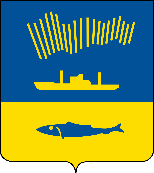 АДМИНИСТРАЦИЯ ГОРОДА МУРМАНСКАП О С Т А Н О В Л Е Н И Е 03.03.2020                                                                                                        № 573В соответствии с постановлением администрации города Мурманска          от 24.06.2011 № 1092 «О стандартах качества оказания (выполнения) муниципальных услуг (работ)», постановлением администрации города Мурманска от 23.11.2015 № 3234 «О создании муниципального казенного учреждения «Новые формы управления» путем изменения типа существующего Мурманского муниципального бюджетного учреждения «Новые формы управления»  п о с т а н о в л я ю: 1. Отменить постановление администрации города Мурманска                 от 16.07.2014 № 2315 «Об утверждении стандартов качества предоставления муниципальных услуг в сфере жилищно-коммунального хозяйства».2. Отделу информационно-технического обеспечения и защиты информации администрации города Мурманска (Кузьмин А.Н.) разместить настоящее постановление на официальном сайте администрации города Мурманска в сети Интернет.3. Редакции газеты «Вечерний Мурманск» (Хабаров В.А.) опубликовать настоящее постановление.4. Настоящее постановление вступает в силу со дня официального опубликования.5. Контроль за выполнением настоящего постановления возложить на  заместителя главы администрации города Мурманска Доцник В.А. Глава администрациигорода Мурманска					                                  Е.В. Никора